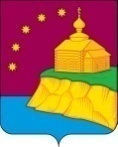 Об утверждении Положения о порядке организации и осуществления муниципального земельного контроля на территории сельского поселения Малый АтлымВ соответствии с Земельным кодексом Российской Федерации, Федеральным законом от 06.10.2003 № 131-ФЗ «Об общих принципах организации местного самоуправления в Российской Федерации», Федеральным законом от 26.12.2008 № 294-ФЗ «О защите прав юридических лиц и индивидуальных предпринимателей при осуществлении государственного контроля (надзора) и муниципального контроля», Уставом сельского поселения Малый Атлым, административным регламентом по исполнению муниципальной функции по проведению проверок при осуществлении муниципального земельного контроля, утвержденным постановлением администрации сельского поселения Малый Атлым от 24.12.2014 № 214: 1. Утвердить Положение о порядке организации и осуществления муниципального земельного контроля на территории сельского поселения Малый Атлым, согласно приложению.2. Обнародовать настоящее постановление путем размещения на информационных стендах, официальном сайте муниципального образования сельское поселение Малый Атлым. 3. Настоящее постановление вступает в силу со дня обнародования.            4. Контроль за выполнением постановления оставляю за собой.Глава сельского поселения  Малый Атлым                                           С.В. ДейнекоПриложение № 1 к постановлению администрации сельского поселения Малый Атлымот 09.08.2018г  № 215 ПОЛОЖЕНИЕО ПОРЯДКЕ ОРГАНИЗАЦИИ И ОСУЩЕСТВЛЕНИЯ МУНИЦИПАЛЬНОГО ЗЕМЕЛЬНОГО КОНТРОЛЯ НА ТЕРРИТОРИИ СЕЛЬСКОГО ПОСЕЛЕНИЯ МАЛЫЙ АТЛЫМОбщие положения1. Настоящее Положение разработано в соответствии с Земельным кодексом Российской Федерации, Федеральным законом от 06.10.2003 № 131-ФЗ «Об общих принципах организации местного самоуправления в Российской Федерации», Федеральным законом от 26.12.2008 № 294-ФЗ «О защите прав юридических лиц и индивидуальных предпринимателей при осуществлении государственного контроля (надзора) и муниципального контроля», Уставом сельского поселения Малый Атлым, административным регламентом по исполнению муниципальной функции по проведению проверок при осуществлении муниципального земельного контроля, утвержденным постановлением администрации сельского поселения Малый Атлым, устанавливает порядок организации и осуществления муниципального земельного контроля за использованием земель на территории сельского поселения Малый Атлым.2. Задачей муниципального земельного контроля является обеспечение соблюдения юридическими лицами независимо от организационно-правовой формы, их руководителями, должностными лицами, индивидуальными предпринимателями и гражданами при использовании земель в границах сельского поселения Малый Атлым требований земельного законодательства Российской Федерации.3. Объектом муниципального земельного контроля являются земли и земельные участки, находящиеся в границах сельского поселения Малый Атлым, независимо от ведомственной принадлежности и формы собственности, за исключением объектов, земельный контроль в отношении которых отнесен к компетенции федеральных органов государственной власти.4.  Уполномоченным органом по исполнению муниципальной функции по проведению проверок при осуществлении муниципального земельного контроля является администрация сельского поселения Малый Атлым (далее – уполномоченный орган).5. Перечень должностных лиц, уполномоченных осуществлять муниципальный земельный  контроль, утверждается постановлением администрации  сельского поселения Малый Атлым.6. Должностные лица, осуществляющие муниципальный земельный контроль, в своей деятельности руководствуются Конституцией Российской Федерации, нормативными правовыми актами сельского поселения Малый Атлым, должностными инструкциями.7.  При исполнении муниципальной функции уполномоченный орган взаимодействует с федеральным органом исполнительной власти, осуществляющим функции по осуществлению государственного земельного контроля - Федеральной службой государственной регистрации, кадастра и картографии (Росреестр), с органами прокуратуры по вопросам согласования проведения проверок, с саморегулируемыми организациями по вопросам защиты прав их членов при исполнении муниципальной функции, с органами внутренних дел для оказания содействия при проведении проверок.Полномочия администрации сельского поселения Малый Атлымв сфере осуществления муниципального земельного контроляК полномочиям администрации  сельского поселения Малый Атлым в области осуществления муниципального земельного контроля относятся:- организация и осуществление муниципального земельного контроля на территории сельского поселения Малый Атлым;-  разработка административного регламента осуществления муниципального земельного контроля;-  организация и проведение мониторинга эффективности муниципального земельного контроля, показатели и методика проведения которого утверждаются Правительством Российской Федерации;- осуществление иных предусмотренных федеральными законами, законами и иными нормативными правовыми актами Ханты-Мансийского автономного округа – Югры полномочий.Порядок организации муниципального земельного контроля1. Муниципальный земельный контроль осуществляется путем проведения плановых и внеплановых проверок. Проверки проводятся в форме документарной проверки и (или) выездной проверки.2. Проверки осуществляются на основании распоряжения главы администрации сельского поселения Малый Атлым (далее - распоряжение).3. Ежегодный план проведения плановых проверок разрабатывается уполномоченным органом муниципального земельного контроля в соответствии с его полномочиями.4. Плановые проверки проводятся в соответствии с утвержденными планами по муниципальному земельному контролю.5. В ежегодных планах проведения плановых проверок указываются следующие сведения:- наименования юридических лиц, фамилии, имена, отчества индивидуальных предпринимателей, деятельность которых подлежит плановым проверкам;- цель и основание проведения каждой плановой проверки;- дата и сроки проведения каждой плановой проверки;- наименование органа муниципального земельного контроля, осуществляющего конкретную плановую проверку. При проведении плановой проверки органами муниципального земельного контроля совместно указываются наименования всех участвующих в такой проверке органов.6. В срок до 01 сентября года, предшествующего году проведения плановых проверок, проект ежегодного плана проведения плановых проверок в отношении юридических лиц и индивидуальных предпринимателей направляется на рассмотрение в органы прокуратуры.7. Органы муниципального земельного контроля рассматривают предложения органов прокуратуры и по итогам их рассмотрения направляют в органы прокуратуры в срок до 01 ноября года, предшествующего году проведения плановых проверок, ежегодные планы проведения плановых проверок.8. Ежегодный план проведения плановых проверок утверждается главой администрации сельского поселения Малый Атлым.9. Утвержденный план проверок доводится до сведения заинтересованных лиц посредством его размещения на официальном сайте муниципального образования сельское поселение Малый Атлым либо иным доступным способом.        10.  Плановые проверки проводятся не чаще чем один раз в три года.        11. Основанием для проведения внеплановой проверки является поступление в органы муниципального земельного контроля обращений и заявлений граждан, юридических лиц, индивидуальных предпринимателей, информации от органов государственной власти, органов местного самоуправления, из средств массовой информации о следующих фактах:- возникновение угрозы причинения вреда жизни, здоровью граждан, вреда животным, растениям, окружающей среде, объектам культурного наследия (памятникам истории и культуры) народов Российской Федерации, безопасности государства, а также угрозы чрезвычайных ситуаций природного и техногенного характера;- причинение вреда жизни, здоровью граждан, вреда животным, растениям, окружающей среде, объектам культурного наследия (памятникам истории и культуры) народов Российской Федерации, безопасности государства, а также возникновение чрезвычайных ситуаций природного и техногенного характера;12. Проверка проводится на основании распоряжения или приказа главы администрации сельского поселения Малый Атлым о проведении проверки, которые оформляются в соответствии с приказом Министерства экономического развития Российской Федерации от 30.04.2009 № 141 «О реализации положений Федерального закона «О защите прав юридических лиц и индивидуальных предпринимателей при осуществлении государственного контроля (надзора) и муниципального контроля».Порядок осуществления муниципального земельного контроля1. О проведении плановой проверки лицо, в отношении которого проводится проверка, уведомляется администрацией сельского поселения Малый Атлым не позднее чем в течение трех рабочих дней до начала ее проведения посредством направления копии распоряжения о начале проведения плановой проверки заказным почтовым отправлением с уведомлением о вручении или иным доступным способом.2. О проведении внеплановой проверки лицо, в отношении которого проводится проверка, уведомляется администрацией сельского поселения Малый Атлым не менее чем за 24 часа до начала ее проведения любым доступным способом, позволяющим зафиксировать факт получения уведомления.В случае если в результате деятельности юридического лица, индивидуального предпринимателя причинен или причиняется вред жизни, здоровью граждан, вред животным, растениям, окружающей среде, объектам культурного наследия (памятникам истории и культуры) народов Российской Федерации, безопасности государства, а также возникли или могут возникнуть чрезвычайные ситуации природного и техногенного характера, предварительное уведомление юридических лиц, индивидуальных предпринимателей о начале проведения внеплановой выездной проверки не требуется.3. Проверка осуществляется в следующей последовательности:- предъявление должностным лицом, осуществляющего муниципальный земельный контроль служебного удостоверения, ознакомление руководителя или иного должностного лица юридического лица, индивидуального предпринимателя, его уполномоченного представителя с распоряжением или приказом главы сельского поселения Малый Атлым о проведении проверки;- доведение до сведения субъекта проверки полномочий должностного лица, осуществляющего муниципальный земельный контроль, разъяснение целей, задач, оснований проведения проверки, объема мероприятий по контролю, а также сроков и условий проведения проверки;- проверка должностным лицом, осуществляющим муниципальный земельный контроль, фактически используемых границ земельного участка, выполнения обязательных требований земельного законодательства, а также требований, установленных муниципальными правовыми актами, в присутствии субъекта проверки.4. Проверка проводится с участием представителей проверяемого юридического лица (индивидуального предпринимателя) либо гражданина.Отсутствие руководителя организации или замещающего его лица не может служить причиной для переноса проведения проверки при наличии других должностных лиц организации.При отказе от реализации своего права присутствия при проведении мероприятия по муниципальному земельному контролю проверка может быть осуществлена без участия представителей проверяемого юридического лица (индивидуального предпринимателя) либо гражданина.5. При необходимости инспектор вправе в письменной форме потребовать присутствия представителя проверяемого юридического лица (индивидуального предпринимателя) либо гражданина при проведении мероприятия по муниципальному земельному контролю, которое направляется заблаговременно заинтересованным лицам по почте с уведомлением, или по факсу, либо вручается непосредственно перед началом проверки.6. Срок проведения каждой выездной или документарной проверки в отношении юридических лиц и индивидуальных предпринимателей не должен превышать установленный законодательством срок.5. Порядок оформления результатов проверки1. По результатам проверки должностными лицами уполномоченного органа муниципального контроля, проводящими проверку, составляется акт проверки в двух экземплярах по форме, установленной приказом Министерства экономического развития Российской Федерации от 30.04.2009 № 141 «О реализации положений Федерального закона «О защите прав юридических лиц и индивидуальных предпринимателей при осуществлении государственного контроля (надзора) и муниципального контроля».2. В акте проверки указываются:- дата, время и место составления акта проверки;- наименование органа муниципального контроля;- дата и номер распоряжения или приказа руководителя, заместителя руководителя органа муниципального контроля;- фамилии, имена, отчества и должности должностного лица или должностных лиц, проводивших проверку;- наименование проверяемого юридического лица или фамилия, имя и отчество индивидуального предпринимателя, фамилия, имя, отчество проверяемого гражданина, а также фамилия, имя, отчество и должность руководителя, иного должностного лица или уполномоченного представителя юридического лица, уполномоченного представителя индивидуального предпринимателя, уполномоченного представителя гражданина, присутствовавших при проведении проверки;- дата, время, продолжительность и место проведения проверки;- сведения о результатах проверки, в том числе о выявленных нарушениях обязательных требований и требований, установленных муниципальными правовыми актами, об их характере и о лицах, допустивших указанные нарушения;- сведения об ознакомлении или отказе в ознакомлении с актом проверки руководителя, иного должностного лица или уполномоченного представителя юридического лица, индивидуального предпринимателя, гражданина, их уполномоченного представителя, присутствовавших при проведении проверки, о наличии их подписей или об отказе от совершения подписи, а также сведения о внесении в журнал учета проверок записи о проведенной проверке либо о невозможности внесения такой записи в связи с отсутствием у юридического лица, индивидуального предпринимателя, гражданина указанного журнала;- подписи должностного лица или должностных лиц, проводивших проверку.3. К акту проверки прилагаются объяснения работников юридического лица, работников индивидуального предпринимателя, гражданина, на которых возлагается ответственность за нарушение обязательных требований или требований, установленных муниципальными правовыми актами, и иные связанные с результатами проверки документы или их копии.4. Акт проверки оформляется непосредственно после ее завершения в двух экземплярах, один из которых с копиями приложений вручается руководителю, иному должностному лицу или уполномоченному представителю юридического лица, индивидуальному предпринимателю, гражданину, их уполномоченному представителю под расписку об ознакомлении либо об отказе в ознакомлении с актом проверки. В случае отсутствия руководителя, иного должностного лица или уполномоченного представителя юридического лица, индивидуального предпринимателя, гражданина, их уполномоченного представителя, а также в случае отказа проверяемого лица дать расписку об ознакомлении либо об отказе в ознакомлении с актом проверки акт направляется заказным почтовым отправлением с уведомлением о вручении, которое приобщается к экземпляру акта проверки, хранящемуся в деле органа муниципального контроля.Ответственность должностных лиц администрации сельского поселенияМалый Атлым при проведении проверки1. Должностные лица уполномоченного  органа муниципального земельного контроля в случае ненадлежащего исполнения служебных обязанностей, совершения противоправных действий (бездействия) при проведении проверки несут ответственность в соответствии с законодательством Российской Федерации.2. Уполномоченный орган муниципального земельного контроля осуществляет контроль за исполнением должностными лицами служебных обязанностей, ведет учет случаев ненадлежащего исполнения должностными лицами служебных обязанностей, проводит соответствующие служебные расследования и принимает в соответствии с законодательством Российской Федерации меры в отношении таких должностных лиц.3. О мерах, принятых в отношении виновных в нарушении законодательства Российской Федерации должностных лиц, в течение десяти дней со дня принятия таких мер органы муниципального земельного контроля обязаны сообщить в письменной форме юридическому лицу, индивидуальному предпринимателю и гражданину, права и (или) законные интересы которого нарушены.АДМИНИСТРАЦИЯСЕЛЬСКОЕ ПОСЕЛЕНИЕ  МАЛЫЙ АТЛЫМОктябрьского районаХанты-Мансийского автономного округа-Югры ПОСТАНОВЛЕНИЕАДМИНИСТРАЦИЯСЕЛЬСКОЕ ПОСЕЛЕНИЕ  МАЛЫЙ АТЛЫМОктябрьского районаХанты-Мансийского автономного округа-Югры ПОСТАНОВЛЕНИЕАДМИНИСТРАЦИЯСЕЛЬСКОЕ ПОСЕЛЕНИЕ  МАЛЫЙ АТЛЫМОктябрьского районаХанты-Мансийского автономного округа-Югры ПОСТАНОВЛЕНИЕАДМИНИСТРАЦИЯСЕЛЬСКОЕ ПОСЕЛЕНИЕ  МАЛЫЙ АТЛЫМОктябрьского районаХанты-Мансийского автономного округа-Югры ПОСТАНОВЛЕНИЕАДМИНИСТРАЦИЯСЕЛЬСКОЕ ПОСЕЛЕНИЕ  МАЛЫЙ АТЛЫМОктябрьского районаХанты-Мансийского автономного округа-Югры ПОСТАНОВЛЕНИЕАДМИНИСТРАЦИЯСЕЛЬСКОЕ ПОСЕЛЕНИЕ  МАЛЫЙ АТЛЫМОктябрьского районаХанты-Мансийского автономного округа-Югры ПОСТАНОВЛЕНИЕАДМИНИСТРАЦИЯСЕЛЬСКОЕ ПОСЕЛЕНИЕ  МАЛЫЙ АТЛЫМОктябрьского районаХанты-Мансийского автономного округа-Югры ПОСТАНОВЛЕНИЕАДМИНИСТРАЦИЯСЕЛЬСКОЕ ПОСЕЛЕНИЕ  МАЛЫЙ АТЛЫМОктябрьского районаХанты-Мансийского автономного округа-Югры ПОСТАНОВЛЕНИЕАДМИНИСТРАЦИЯСЕЛЬСКОЕ ПОСЕЛЕНИЕ  МАЛЫЙ АТЛЫМОктябрьского районаХанты-Мансийского автономного округа-Югры ПОСТАНОВЛЕНИЕАДМИНИСТРАЦИЯСЕЛЬСКОЕ ПОСЕЛЕНИЕ  МАЛЫЙ АТЛЫМОктябрьского районаХанты-Мансийского автономного округа-Югры ПОСТАНОВЛЕНИЕ«09»августа2018 г.      №215с. Малый Атлымс. Малый Атлымс. Малый Атлымс. Малый Атлымс. Малый Атлымс. Малый Атлымс. Малый Атлымс. Малый Атлымс. Малый Атлымс. Малый Атлым